Women In Leadership Award 2022 Nomination FormAward Description & Criteria:Contact information:What challenges has your business had in the last year, and how have you overcome them? How has the nominee successfully demonstrated her abilities as an individual, a team member, and a leader? How do you show leadership and growth in your business? How has the nominee had a positive influence on their professional community? What notable milestones and recognition has your business achieved in your field over the last three years? How has the nominee sustained a record of growth and development in business?Is there anything else that you would like the judges to know that would further aid your nomination? If you include supplemental documents, please note they will not be returned.Please insert your logo for marketing and media advertising.Please email all completed forms to admin@achesonbusiness.comThis award recognizes accomplished and impactful women who have demonstrated excellence — from economic growth to social change, from local to global reach, across multiple sectors. They are politically and nationally engaged businesswomen that have contributed and improved our business community. Gender-diverse and inclusive organizations achieve better business outcomes. And our award winners exemplify leadership excellence and diversity in business. Their business or organization must be an active ABA member Currently work in Alberta At least 10 years professional experience in a leadership roleManagement or Director level position or higherRecognized by others as an exceptional leader and mentorYour Full Name:Nominee Name:If different from above Your Business Name:As you want it to appear in Print MediaStreet Address:City & ProvincePhone number:Email: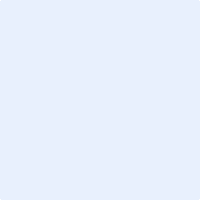 